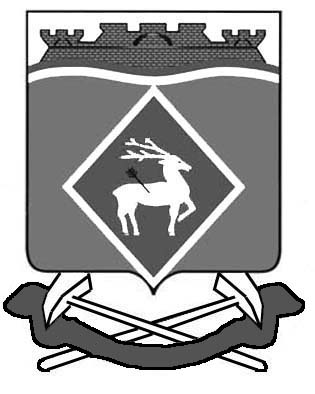 РОСТОВСКАЯ ОБЛАСТЬБЕЛОКАЛИТВИНСКИЙ РАЙОНМУНИЦИПАЛЬНОЕ ОБРАЗОВАНИЕ «ЛИТВИНОВСКОЕ СЕЛЬСКОЕ ПОСЕЛЕНИЕ»СОБРАНИЕ ДЕПУТАТОВ ЛИТВИНОВСКОГО СЕЛЬСКОГО ПОСЕЛЕНИЯРЕШЕНИЕВ соответствии с частью 43 статьи 121 Федерального закона от 25.12.2008 
№ 273-ФЗ «О противодействии коррупции», частью 74 статьи 40 Федерального закона от 06.10.2003 № 131-ФЗ «Об общих принципах организации местного самоуправления в Российской Федерации» Собрание депутатов Литвиновского сельского поселенияРЕШИЛО:1. Утвердить Порядок размещения сведений о доходах, расходах, об имуществе и обязательствах имущественного характера, представляемых лицами, замещающими муниципальные должности Литвиновского сельского поселения, в информационно-коммуникационной сети «Интернет» и предоставления этих сведений средствам массовой информации для опубликования согласно приложению.2. Настоящее решение вступает в силу со дня официального опубликования.3. Контроль за исполнением настоящего решения возложить на постоянную комиссию Собрания депутатов Литвиновского сельского поселения по мандатным вопросам и депутатской этике.ПОРЯДОКразмещения сведений о доходах, расходах, об имуществе и обязательствах имущественного характера, представляемых лицами, замещающими муниципальные должности  Литвиновского сельского поселения, в информационно-телекоммуникационной сети «Интернет» и предоставления этих сведений средствам массовой информации для опубликования1. Настоящим Порядком устанавливаются правила размещения сведений о доходах, расходах, об имуществе и обязательствах имущественного характера лиц, замещающих муниципальные должности в Литвиновском сельском поселении, их супругов и несовершеннолетних детей (далее – сведения о доходах, расходах, об имуществе и обязательствах имущественного характера) на официальном сайте Собрания депутатов  Литвиновского сельского поселения в информационно-телекоммуникационной сети «Интернет» и предоставления этих сведений средствам массовой информации для опубликования в связи с их запросами.2. В случае отсутствия у Собрания депутатов  Литвиновского сельского поселения официального сайта сведения о доходах, расходах, об имуществе и обязательствах имущественного характера размещаются на официальном сайте Администрации  Литвиновского сельского поселения.3. На официальном сайте Собрания депутатов  Литвиновского сельского поселения в информационно-телекоммуникационной сети «Интернет» 
(далее – официальный сайт) размещаются и средствам массовой информации предоставляются для опубликования следующие сведения о доходах, расходах, об имуществе и обязательствах имущественного характера:3.1. Перечень объектов недвижимого имущества, принадлежащих лицу, замещающему муниципальную должность, его супруге (супругу) и несовершеннолетним детям на праве собственности или находящихся в их пользовании, с указанием вида, площади и страны расположения каждого из них.3.2. Перечень транспортных средств, с указанием вида и марки, принадлежащих на праве собственности лицу, замещающему муниципальную должность, его супруге (супругу) и несовершеннолетним детям.3.3. Декларированный годовой доход лица, замещающего муниципальную должность, его супруги (супруга) и несовершеннолетних детей.3.4. Сведения об источниках получения средств, за счет которых совершены сделки по приобретению земельного участка, иного объекта недвижимого имущества, транспортного средства, ценных бумаг, долей участия, паев в уставных (складочных) капиталах организаций, если общая сумма таких сделок превышает общий доход лица, замещающего муниципальную должность, его супруги (супруга) за три последних года, предшествующих отчетному периоду.4. В размещаемых на официальном сайте и предоставляемых средствам массовой информации для опубликования сведениях о доходах, расходах, об имуществе и обязательствах имущественного характера запрещается указывать:4.1. Иные сведения (кроме указанных в пункте 3 настоящего Порядка) о доходах, расходах, об имуществе и обязательствах имущественного характера.4.2. Персональные данные супруги (супруга), детей и иных членов семьи лица, замещающего муниципальную должность.4.3. Данные, позволяющие определить место жительства, почтовый адрес, телефон и иные индивидуальные средства коммуникации лица, замещающего муниципальную должность, его супруги (супруга), детей и иных членов семьи.4.4. Данные, позволяющие определить местонахождение объектов недвижимого имущества, принадлежащих лицу, замещающему муниципальную должность, его супруге (супругу), детям, иным членам семьи на праве собственности или находящихся в их пользовании.4.5. Информацию, отнесенную к государственной тайне или являющуюся конфиденциальной.5. Сведения о доходах, расходах, об имуществе и обязательствах имущественного характера, указанные в пункте 3 настоящего Порядка, размещаются в информационно-телекоммуникационной сети «Интернет» в течение 30 календарных дней со дня истечения срока, установленного для их подачи.6. Сведения о доходах, расходах, об имуществе и обязательствах имущественного характера, указанные в пункте 3 настоящего Порядка, представляются для опубликования средствам массовой информации в 7-дневный срок со дня поступления соответствующего запроса от средства массовой информации.27 апреля  2017 года№ 33с. ЛитвиновкаОб утверждении Порядка размещения сведенийо доходах, расходах, об имуществе и обязательствах имущественного характера, представляемых лицами, замещающими муниципальные должности Литвиновского сельского поселения, в информационно-телекоммуникационной сети «Интернет» и предоставления этих сведений средствам  массовой информации для опубликованияПредседатель собрания депутатов – Глава Литвиновского сельского поселенияП.И. ПузановПриложениек решению Собрания депутатов  Литвиновского сельского поселенияот 27.04.2017 года № 33